Обобщение (справка)судебной практики о привлечении к административной ответственности лиц, допустивших нарушения законодательства в сфере образования и лицензированияВо исполнение плана работы Департамента надзора и контроля в сфере образования Министерства образования и науки Республики Татарстан (далее – Департамент) подготовлено обобщение судебной практики о привлечении к административной ответственности лиц, допустивших нарушения законодательства в сфере образования и лицензирования за октябрь 2018 года.В период с 01.10.2018 по 31.10.2018 судами общей юрисдикции рассмотрено 11 дел о привлечении к административной ответственности, возбужденных должностными лицами Департамента, из них мировым судьей судебного участка 
№ 1 по Высокогорскому судебному району Республики Татарстан – 4 дела, мировым судьей судебного участка № 2 по Бавлинскому судебному району Республики Татарстан – 1 дело, мировым судьей судебного участка № 11 по Нижнекамскому судебному району Республики Татарстан – 1 дело, мировым судьей судебного участка № 1 по Вахитовскому судебному району г. Казани – 1 дело, мировым судьей судебного участка № 1 по Тукаевскому судебному району Республики Татарстан – 1 дело, мировым судьей судебного участка № 1 по Актанышскому судебному району Республики Татарстан – 1 дело, судьей Авиастроительного районного суда г. Казани – 1 дело, судьей Тукаевского районного суда Республики Татарстан – 1 дело. За отчетный период все составленные протоколы должностными лицами Департамента признаны законными, лица, в отношении которых возбуждены административные дела, привлечены к ответственности.В 1 административном деле суд ограничился устным замечанием, признав правонарушение малозначительным (статья 2.9 КоАП РФ), в 4 административных делах суд назначил привлекаемым лицам наказание в виде предупреждений, в 5 административных делах суд назначил привлекаемым лицам наказание в виде штрафа в размере от 1000 до 75 000 рублей, 1 юридическому лицу назначено наказание в виде административного приостановления деятельности сроком на 90 суток. Правовая позиция суда.Пунктом 9 Положения о лицензировании образовательной деятельности, утвержденного Постановлением Правительства РФ от 28 октября 2013 года № 966, установлено, что к грубым нарушениям лицензионных требований и условий относятся нарушения, повлекшие за собой последствия, установленные частью 11 статьи 19 Федерального закона «О лицензировании отдельных видов деятельности», в том числе нарушение лицензионных требований и условий, предусмотренных подпунктами «а – д», «ж – к» пункта 6 и подпунктами «б», «д», «е» пункта 7 настоящего Положения.Судьей Авиастроительного районного суда г. Казани рассмотрено административное дело в отношении юридического лица по части 3 статьи 19.20 КоАП РФ.Согласно протоколу об административном правонарушении от ДД.ММ.ГГГГ, составленного ведущим специалистом отдела лицензионного контроля образовательных организаций департамента надзора и контроля в сфере образования Министерства образования и науки Республики Низамовым И.З. в отношении Автошкола, в результате плановой выездной проверки, проведенной с ДД.ММ.ГГГГ по ДД.ММ.ГГГГ в соответствии с приказом МОиН РТ от ДД.ММ.ГГГГ № установлены грубые нарушения лицензионных требований. А именно: отсутствие документов, подтверждающих наличие на законном основании территории закрытой площадки или автодрома, необходимых для осуществления образовательной деятельности в соответствии с лицензией на осуществление образовательной деятельности от ДД.ММ.ГГГГ серии № № (рег. №); отсутствие документов, подтверждающих наличие материально-технического обеспечения и оборудования помещения, необходимого для реализации образовательных программ в соответствии с лицензией; отсутствие официального признания, полученного в иностранном государстве (Казахстан) образования у мастера производственного обучения ФИО4Представитель Автошкола в судебном заседании вину во вменяемом правонарушении признал частично. У инструктора имеется диплом о высшем образовании, полученный в Республике Казахстан, который требует подтверждения. Муслимов пробовал подтвердить свой диплом, ему предложили поехать в Москву, он не согласился с этим, так как может работать и на основании среднего профессионального образования. Материальная база также была предоставлена, аппаратно-программный комплекс у автошколы никогда не имелся, соответственно документов о нем у них не имеется. На момент проверки бухгалтер находился в отпуске. Договор с площадкой у нас имеется, которое находится по адресу: <адрес>, ГИБДД выдало заключение, договор с площадкой ДД.ММ.ГГГГ. Также было сказано о том, что один из инструкторов не имеет диплома, но у него есть диплом техникума, соответственно нет правонарушения. Нарушения существенными не считает, просит ограничиться предупреждением. Представитель Министерства образования и науки РТ Магсумов А.А. в судебном заседании пояснил, что в части наличия договора с площадкой, у автошколы нет прав пользования площадкой, поскольку по договору ссуды нельзя передавать имущество. По материально-технической части имеются нарушения, в рамках проверки не были предоставлены необходимые документы. По поводу квалификации инструктора, диплома о среднем-профессиональном образовании недостаточно, так как к нему должно быть дополнительное образование по специальности «педагогика». Просил признать ЧПОУ «Автошкола УПК» виновным, назначить наказание согласно санкции части 3 статьи 19.20 КоАП РФ.Свидетель ФИО4 в судебном заседании показал, что он пытался подтвердить через Госуслуги свой диплом, писал в Евразийский институт, но получил отказ. В этой автошколе он работает чуть больше года, ранее работал в другой автошколе, за 5 лет ни разу к нему не возникало вопросов.Выслушав участников процесса, исследовав материалы дела, судья приходит к следующему.В соответствии со статьей 23.1 КоАП РФ, судьи рассматривают дела об административных правонарушениях, предусмотренных частью 3 статьи 19.20 КоАП РФ.Согласно части 3 статьи 19.20 КоАП РФ, осуществление деятельности, не связанной с извлечением прибыли, с грубым нарушением требований или условий специального разрешения (лицензии), если такое разрешение (лицензия) обязательно (обязательна), влечет наложение административного штрафа на должностных лиц в размере от двадцати тысяч до тридцати тысяч рублей; на лиц, осуществляющих предпринимательскую деятельность без образования юридического лица, - от десяти тысяч до двадцати тысяч рублей или административное приостановление деятельности на срок до девяноста суток; на юридических лиц - от ста тысяч до ста пятидесяти тысяч рублей или административное приостановление деятельности на срок до девяноста суток.Согласно примечанию к названной статье, понятие грубого нарушения устанавливается Правительством Российской Федерации в отношении конкретного лицензируемого вида деятельности.В соответствии со статьей 3 Федерального закона от 04 мая 2011 года № 99-ФЗ «О лицензировании отдельных видов деятельности» лицензия - специальное разрешение на право осуществления юридическим лицом или индивидуальным предпринимателем конкретного вида деятельности (выполнения работ, оказания услуг, составляющих лицензируемый вид деятельности).Пунктом 40 части 1 статьи 12 Федерального закона от 04 мая 2011 года № 99-ФЗ «О лицензировании отдельных видов деятельности» предусмотрено, что образовательная деятельность подлежит лицензированию.Пунктом 9 Положения о лицензировании образовательной деятельности, утвержденного Постановлением Правительства РФ от 28 октября 2013 года № 966, установлено, что к грубым нарушениям лицензионных требований и условий относятся нарушения, повлекшие за собой последствия, установленные частью 11 статьи 19 Федерального закона «О лицензировании отдельных видов деятельности», в том числе нарушение лицензионных требований и условий, предусмотренных подпунктами «а – д», «ж – к» пункта 6 и подпунктами «б», «д», «е» пункта 7 настоящего Положения.В соответствии со статьей 26.2 КоАП РФ, доказательствами по делу об административном правонарушении являются любые фактические данные, на основании которых судья, орган, должностное лицо, в производстве которых находится дело, устанавливают наличие или отсутствие события административного правонарушения, виновность лица, привлекаемого к административной ответственности, а также иные обстоятельства, имеющие значение для правильного разрешения дела.Эти данные устанавливаются протоколом об административном правонарушении, иными протоколами, предусмотренными КоАП РФ, объяснениями лица, в отношении которого ведется производство по делу об административном правонарушении, показаниями потерпевшего, свидетелей, заключениями эксперта, иными документами, а также показаниями специальных технических средств, вещественными доказательствами.Из материалов дела следует, в результате мероприятия по государственному контролю (надзору), проведенного в соответствии с приказом МОиН РТ от ДД.ММ.ГГГГ № в отношении Автошкола, были выявлены нарушения статьи 102 Федерального закона от 29 декабря 2012 года № 273-ФЗ «Об образовании в Российской Федерации» (далее - Закон об образовании), грубые нарушения подпункта «а» пункта 6, пункта 9 Положения о лицензировании образовательной деятельности, утвержденного постановлением Правительства Российской Федерации от 28 октября 2013 года № 966 (далее - Положение о лицензировании) в части отсутствие документов, подтверждающих наличие на законном основании территории закрытой площадки или автодрома, необходимых для осуществления образовательной деятельности в соответствии с лицензией на осуществление образовательной деятельности от ДД.ММ.ГГГГ серии № № (рег. №); отсутствие документов, подтверждающих наличие материально-технического обеспечения и оборудования помещения, необходимого для реализации образовательных программ в соответствии с лицензией; отсутствие официального признания, полученного в иностранном государстве (Казахстан) образования у мастера производственного обучения ФИО4Указанные обстоятельства свидетельствует о наличии в действиях (бездействиях) юридического лица признаков состава административного правонарушения, предусмотренного частью 3 статьи 19.20 КоАП РФ.Вина Автошкола в части выявленных нарушений в сфере ведения образовательной деятельности, и соответственно, в совершении указанного административного правонарушении подтверждается материалами дела об административном правонарушении, а именно; протоколом об административном правонарушении от ДД.ММ.ГГГГ; актом проверки № № от ДД.ММ.ГГГГ; предписанием от ДД.ММ.ГГГГ № №, лицензией на право ведения образовательной деятельности от ДД.ММ.ГГГГ с приложениями; выпиской из ЕГРЮЛ, объяснениями участников процесса и другими исследованными материалами дела.При таких данных вина юридического лица –Автошкола в совершении указанного административного правонарушения является доказанной.Действия юридического лица - Автошкола УПК суд квалифицирует по части 3 статьи 19.20 КоАП РФ - осуществление деятельности, не связанной с извлечением прибыли, с грубым нарушением требований и условий, предусмотренных специальным разрешением (лицензией), если специальное разрешение (лицензия) обязательно (обязательна).При назначении наказания судья учитывает характер и степень общественной опасности правонарушения, все обстоятельства дела, и полагает, что достижение целей административного наказания возможно при назначении виновному наказания ниже низшего предела. При этом суд принимает во внимание характер и последствия совершенного административного правонарушения, степень вины привлекаемого к административной ответственности юридического лица, его имущественное и финансовое положение, а также иные имеющие существенное значение для индивидуализации административной ответственности обстоятельства и, соответственно, обеспечить назначение справедливого и соразмерного административного наказания, признает совокупность обстоятельств исключительной.Руководствуясь статьями 3.5, 4.1-4.3, 29.9, 29.10 КоАП РФ, судПОСТАНОВИЛ:признать юридическое лицо – Автошкола, юридический адрес: <адрес>, ИНН №, ОГPН №, в лице директора «изъято», виновным в совершении административного правонарушения, предусмотренного частью 3 статьи 19.20 КоАП РФ и назначить ему наказание в виде административного штрафа в размере 75 000 (семидесяти пяти тысяч) рублей в доход государства.Постановление судьи Авиастроительного районного суда г. Казаниот 10.10.2018 № 5-248/2018Оснований для применения статьи 2.9 Кодекса РФ об административных правонарушениях не имеется.Мировым судьей судебного участка № 1 по Тукаевскому судебному району Республики Татарстан рассмотрено административное дело в отношении юридического лица по части 2 статьи 5.57 КоАП РФ.В соответствии с протоколом об административном правонарушении, составленным 1 октября 2018 года начальником отдела государственного надзора в сфере образования департамента надзора и контроля в сфере образования Министерства образования и науки Республики Татарстан «ОБЕЗЛИЧЕНО», в ходе проведения плановой выездной проверки МБОУ, проведенной с «ОБЕЗЛИЧЕНО» сентября 2018 года на основании приказа Министерства образования и науки от «ОБЕЗЛИЧЕНО» 2018 года № «ОБЕЗЛИЧЕНО» было выявлено нарушение требований законодательства об образовании в Российской Федерации при организации образовательного процесса, выразившееся в нарушении/незаконном ограничении предусмотренных законодательством Российской Федерации в области образования прав и свобод обучающихся, а также исполнения обязанности МБОУ по осуществлению текущего контроля успеваемости и промежуточной аттестации обучающихся, установлению и порядка их проведения, по индивидуальному учету результатов освоения обучающимися образовательных программ, а также хранения в архивах информации об этих результатах и поощрениях на бумажных и (или) электронных носителях, по соблюдению прав и свобод обучающихся: при организации процедуры ликвидации академической задолженности обучающимися 2017-2018 учебного года «ОБЕЗЛИЧЕНО» (2 класс), «ОБЕЗЛИЧЕНО» (2 класс), «ОБЕЗЛИЧЕНО» (2 класс) и «ОБЕЗЛИЧЕНО» (3 класс), переведенными условно в следующий класс на основании решения педагогического совета МБОУ (протокол № «ОБЕЗЛИЧЕНО» от «ОБЕЗЛИЧЕНО» 2018 года) нарушены / незаконно ограничены предусмотренные законодательством РФ в области образования права и свободы вышеуказанных обучающихся, в том числе порядок реализации указанных прав и свобод:- ликвидация академической задолженности проведена в нарушение требований годового календарного учебного графика МБОУ в каникулярное время – в «ОБЕЗЛИЧЕНО» 2018 года, до начала учебного года;- ликвидация академической задолженности проведена однократно при отсутствии установленной частью 5 статьи 58 ФЗ № 273 «Об образовании в РФ» возможности двукратного прохождения с возможностью пересдачи комиссии в соответствии с требованиями части 6 статьи 58 ФЗ № 273 «Об образовании в РФ»;по результатам проведенной по итогам 2017-2018 учебного года промежуточной аттестации в протоколах зафиксированы неудовлетворительные отметки промежуточной аттестации по предметам «математика» и «русский язык» у «ОБЕЗЛИЧЕНО» и «ОБЕЗЛИЧЕНО», однако в сводных ведомостях учета успеваемости классных журналов 2 и 3 класса 2017-2018 учебного года, являющихся документами строгой отчетности и подлежащих обязательному хранению согласно номенклатуре дел МБОУ, неудовлетворительные отметки у указанных обучающихся отсутствуют, то есть академическая задолженность отсутствует.Следовательно, принятие педагогическим советом МБОУ решения об условном переводе «ОБЕЗЛИЧЕНО» и «ОБЕЗЛИЧЕНО», а также проведении процедуры ликвидации незафиксированной академической задолженности являются незаконными. При этом МБОУ нарушены требования пунктов 10 и 11 части 2, пункта 3 части 6 статьи 28 ФЗ № 273 «Об образовании в РФ» по соблюдению прав и свободы обучающихся.В ходе проведения проверки не представлены документы, подтверждающие законность оставления на повторный год обучения во 2-м классе «ОБЕЗЛИЧЕНО», «ОБЕЗЛИЧЕНО», «ОБЕЗЛИЧЕНО», и законность обучения в 4-м классе «ОБЕЗЛИЧЕНО». Таким образом, юридическим лицом совершено административное правонарушение, ответственность за которое предусмотрена статьёй 5.57 часть 2 Кодекса РФ об административных правонарушенияхПредставитель МБОУ изложенное в протоколе не отрицал, указав, что указанные нарушения допущены по неопытности.Изучив имеющиеся материалы дела об административном правонарушении, заслушав представителя юридического лица, привлекаемого к административной ответственности, мировой судья признает доказанным наличие события административного правонарушения.Данный факт подтверждается материалами дела об административном правонарушении: протоколом об административном правонарушении №«ОБЕЗЛИЧЕНО» от «ОБЕЗЛИЧЕНО» 2018 года, копией приказа о проведении выездной проверки № «ОБЕЗЛИЧЕНО» от «ОБЕЗЛИЧЕНО» 2018 года; копией акта проверки № «ОБЕЗЛИЧЕНО» от «ОБЕЗЛИЧЕНО» 2018 года; копией предписания об отстранении нарушений в МБОУ от «ОБЕЗЛИЧЕНО» 2018 года; копией приказа № «ОБЕЗЛИЧЕНО» от «ОБЕЗЛИЧЕНО» 2018 года о проведении промежуточной аттестации обучающихся в 2017-2018 учебном году; графиком промежуточной аттестации учащихся; копиями сводных ведомостей учета успеваемости учащихся 1-11 классов МБОУ за 2017-2018 учебный год; копиями протоколов промежуточной аттестации; копиями календарного учебного графика МБОУ на 2017-2018 и 2018-2019 учебные года; копией протокола № «ОБЕЗЛИЧЕНО» педагогического совета по МБОУ от «ОБЕЗЛИЧЕНО» 2018 года; копией приказа № «ОБЕЗЛИЧЕНО» от «ОБЕЗЛИЧЕНО» 2018 года о переводе учащихся в следующий класс; копией протокола № «ОБЕЗЛИЧЕНО» педагогического совета по МБОУ от «ОБЕЗЛИЧЕНО» 2018 года; копией приказа № «ОБЕЗЛИЧЕНО» от «ОБЕЗЛИЧЕНО» 2018 года о результатах ликвидации академической задолженности.Действия юридического лица – МБОУ квалифицируются мировым судьей по части 2 статьи 5.57 Кодекса Российской Федерации об административных правонарушениях – нарушение или незаконное ограничение предусмотренных законодательством об образовании прав и свобод обучающихся образовательных организаций либо нарушение установленного порядка реализации указанных прав и свобод, что влечет наложение административного штрафа на юридических лиц – от пятидесяти тысяч до ста тысяч рублей.Оснований для применения статьи 2.9 Кодекса РФ об административных правонарушениях не имеется.При назначении наказания, мировой судья руководствуется общими правилами назначения административного наказания, предусмотренными статьей 4.1 Кодекса РФ об административных правонарушениях, учитывает характер и конкретные обстоятельства совершенного административного правонарушения, имущественное и финансовое положение, первое привлечение юридического лица к административной ответственности, отсутствие обстоятельств, отягчающих административную ответственность, и полагает возможным назначить наказание, предусмотренное санкцией статьи.На основании изложенного, руководствуясь статьями 29.9, 29.10 Кодекса Российской Федерации об административных правонарушениях, мировой судья,п о с т а н о в и л а:Признать МБОУ виновным в совершении административного правонарушения, предусмотренного частью 2 статьи 5.57 Кодекса РФ об административных правонарушениях, и подвергнуть административному наказанию в виде штрафа в размере 50 000 (пятьдесят тысяч) рублей.Постановление мирового судьи судебного участка № 1по Тукаевскому судебному району Республики Татарстанот 31.10.2018 № 5 – 1021/1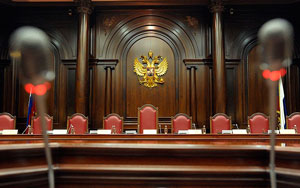 